     Farming God’s Way Training  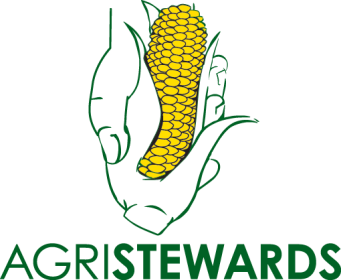 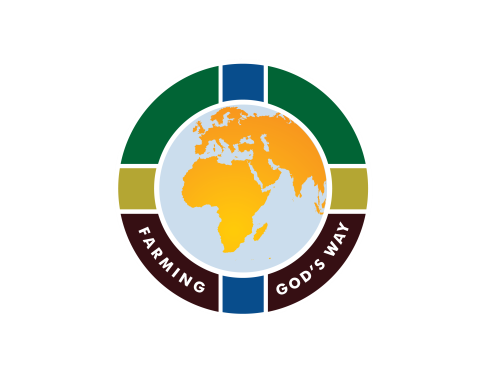 Please complete information belowNote that the name and organization you give here will be printed on your badge and the participants list.Note there are multiple parts to this registration; be sure to complete all applicable parts.July 30th – Aug 1st  	       8:30 AM – 5 PM	       New Hope Christian Church and Lamb FarmsParticipant informationFirst Name:													Last Name: 													Organization (if applicable):				Address:													Postal/Zip code:					 City, ST:							Telephone:													E-mail:														We like to share everyone’s email address so that people who make connections during the workshop may contact each other afterwards.Is it ok for us to share your email address? YES		NOThursday – Saturday Workshop Fee total of $40Fees include water, coffee, and lunches during the workshop. Also covered is a dinner and night of worship on Friday evening at Dull’s Tree Farm.No printed or visual materials are covered in the workshop fees. Both will be available for purchase.
Signature:										Date:	_________/________/_________Make checks payable to:Agristewards3490 N 500 E, Lebanon, IN 46052PLEASE SEE NEXT PAGE FOR A SPECIAL EXTENDED VEGETABLE TRAINING OPPORTUNITY!Farming God’s Way/Extended Vegetable Training  Please complete information on previous pageAugust 3rd – 4th         8:30 AM – 5 PM	       Str8 Up MinistriesWe will be offering an extended vegetable training workshop August 3rd & 4th. This training will cover a wide variety of topics including seedling nurseries, manure based plantings, surface composting, fracturing, garden design, rotations, raised beds, sunken beds, pest management, and compost production. This training is for those who would like to go deeper in their knowledge, understanding, and application of vegetable gardening. It will take place at Str8 Up ministries - an urban gardening plot and application site for the Farming God’s Way curriculum. Completion of the 3-day Farming God’s Way training is a necessary prerequisite for this training. If you have taken part in a previous training in 2016 – 2018, you are also welcome to attend the Farming God’s Way vegetable training.Monday and Tuesday Workshop Fee total of $20Fees include water, coffee, and lunches during the workshop.Check this box if you will be attending BOTH trainings this year. (total payment $60)Check this box if you have attended a FGW training in a previous year and only wish to attend the vegetable training this year.Full Name:________________________________________________________Signature:										Date:	_________/________/_________FAQWhat should I wear?Dress comfortably and in layers. Thursday & Friday we will be inside and outside at the church with some minimal hands on activities. However, the temperature inside the church can vary from the temperature outside.Saturday we will be on the farm and working in the demonstration garden. Be prepared to get your hands dirty implementing what you’ve learned the last two days.What time does it start?Each day we will begin by 8:30 am. If you wish to grab coffee on your way in, please be early. You may relax at the tables in the lobby, but we will start in the worship center at 8:30 am sharp.Will there be any materials available for purchase?YES! We will have DVD’s and printed materials available for purchase. DVD’s are $20 as well as a full set of materials are an additional $20.**PLEASE BRING A CHECK OR CASH TO PURCHASE MATERIALS**We will have receipts available for those who need them, please just ask.